Early Childhood Longitudinal Study, Kindergarten Class of 2023-24 (ECLS-K:2024)Kindergarten and First-Grade Field Test Data Collection, National Sampling, and National RecruitmentOMB# 1850-0750 v.24Attachment D-6 Spring First-Grade Child-LevelTeacher Paper SurveyNational Center for Education StatisticsU.S. Department of EducationAugust 2021Note: Some items in these surveys are copyright protected and as such are redacted in public review copies.Teacher Survey (Child-Level)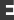 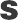 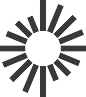 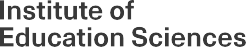 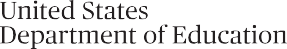 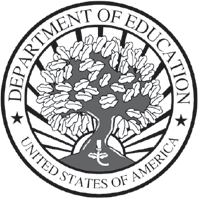 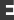 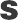 2022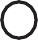 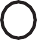 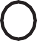 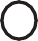 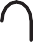 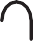 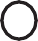 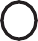 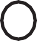 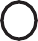 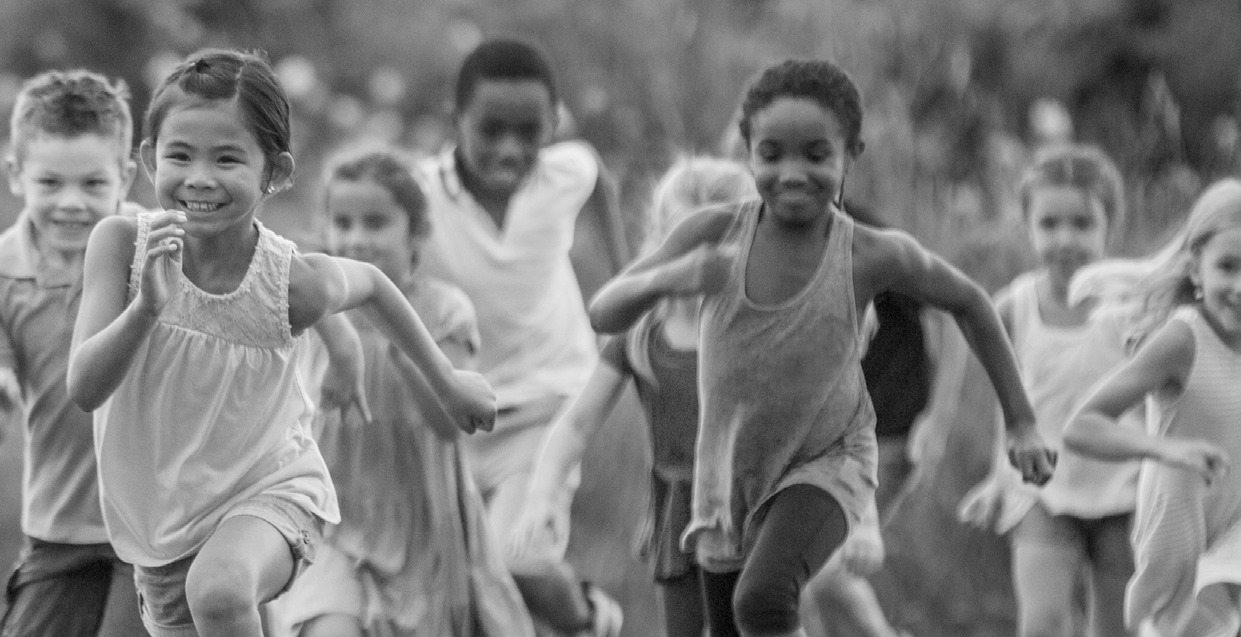 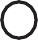 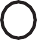 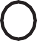 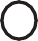 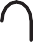 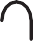 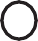 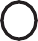 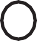 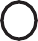 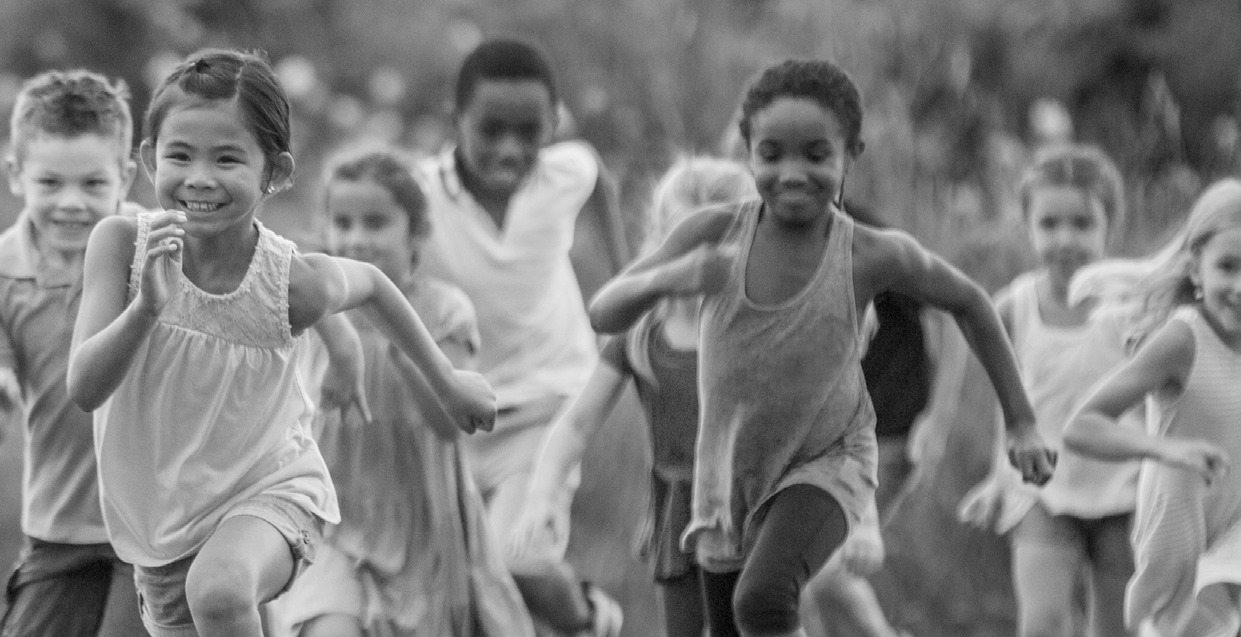 S_ID	T_ID C_IDLink_IDCompleting this survey will help us learn more about children and their experiences in different schools and classrooms.Thank you for your time!To show our appreciation, we have included with your invitation a check that equals $20 for the teacher background survey plus $7 for every child for whom you’ve been asked to complete a survey.Please return the survey to your school coordinator or an ECLS staff member. The survey should be sealed in the envelope we provided you. Do not mail this survey unless you are provided with an additional mailing envelope.Photo is for illustrative purposes only. Any person depicted in the photo is a model.TQC1A-FTEarly Childhood Longitudinal Study First-Grade Teacher Survey (Child Level)Fall 2022 - Form TQC1A-FTINTRODUCTIONDear Teacher,Your school has agreed to participate in the Early Childhood Longitudinal Study (ECLS), a nationwide study of elementary-aged children, their schools, teachers, and parents. As part of the study, we are asking teachers at your school to complete surveys. You have been asked to complete this survey because one or more of the children in your class(es) are participants in this study. The child who is the subject of this survey is identified on the cover. This survey contains questions about this child’s skills and abilities.The ECLS collects information from teachers of children who are in the study to investigate the relationship between children’s academic progress and various school, classroom, teacher, and home characteristics.Taking part in the study is voluntary. You may stop at any time or choose not to answer a question you do not want to answer. However, only you can provide this information.Although we realize you are very busy, we urge you to complete this survey as completely and accurately as possible.THANK YOU VERY MUCH FOR YOUR HELP.TQC1A-FTPLEASE READ CAREFULLY AND USE A BLACK OR BLUE BALL POINT PEN TO COMPLETE THIS SURVEY. DO NOT USE PENCIL OR FELT-TIP PEN.It is important that you mark an “X” in the box next to your answers and print clearly.Shown below is the correct way to mark your answers, along with examples of incorrect ways.Correct Mark: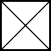 Incorrect Marks:Light and thin, outside the box, thick or scrawled.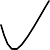 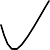 How to Change an Answer:Completely black out the box of the incorrect answer and mark an “X” in the box next to the correctanswer.Answers should be printed clearly and should not touch or cross any of the box lines. Do not cross zeroes or sevens. That is, do not write a zero with a line through it like this – 0, and do not write a seven with a line through it like this – 7.Write one number per box like this:Write words like this:TQC1A-FTACADEMIC RATING SCALEFirst, we would like for you to rate this child's current skills, knowledge, and behaviors within language and literacy (section 1), science (section 2), and mathematical thinking (section 3), based on your experience with him or her. If you are not the primary teacher in any of these areas, you may want to consult with the person most familiar with the child's progress in the area when completing the scales.This is NOT a test and should NOT be administered directly to the child.Examples are meant to help you think of the range of situations in which the child may demonstrate the identified skills and behaviors. These examples do not exhaust all the ways the child may demonstrate what he or she knows or can do. The examples do, however, indicate a level of proficiency a child should have reached in order to receive the highest ratings. Some of these examples describe a very high level of performance (beyond typical students) in order to evaluate achievement levels of the highest performing students.Rate this child compared to other children of the same age level. Please consider the full range of ratings when answering.The following five-point scale is used for each of the questions. It reflects the degree to which a child has acquired and demonstrated the targeted skills, knowledge, and behaviors.Not yet BeginningIn progress Intermediate ProficientNot applicable or Skill not yet taught=	Child has not yet demonstrated skill, knowledge, or behavior.=	Child is just beginning to demonstrate skill, knowledge, or behavior but does so very inconsistently.=	Child demonstrates skill, knowledge, or behavior with some regularity but varies in level of competence.=	Child demonstrates skill, knowledge, or behavior with increasing regularity and average competence but is not completely proficient.=	Child demonstrates skill, knowledge, or behavior competently and consistently.=	Skill, knowledge, or behavior has not been introduced in classroom setting.If this child has limited English proficiency or is an English language learner, answer with his or her native language in mind if he or she does not yet demonstrate skills in English but does demonstrate them in his or her native language.If this child has a disability, it may be necessary to consider adaptations for some questions to make them more inclusive for this child's skills and/or use of adaptive equipment. Some children may utilize alternative forms of verbal communication (for example, sign language, communication boards) or written communication (for example, word processors, Braille, dictation). Please answer the questions with these adaptations in mind.TQC1A-FTSECTION 1: LANGUAGE AND LITERACYA1.First, please rate this child's current skills, knowledge, and behaviors in LANGUAGE AND LITERACY.MARK ONE RESPONSE ON EACH ROW.NotTHIS CHILD...Contributes relevant information to classroom discussions – for example, during a class discussion, can express an idea or a personal opinion on a topic and the reasons behind the opinion.Engages in higher-level thinking and reasoning during classroom discussions – for example, answers questions that are not just an explicit recall of facts, makes inferences, askson-topic questions, and can have a cohesive exchange of ideas that are centered on a given topic for at least three conversational turns.Uses correct endings on verbs and nouns when speaking – for example, says "dog plays" and "dogs play" or uses present tense ("she runs" or "she is running") and past tense correctly for both regular and irregular verbs ("he walks" and "he walked"; "I run" and "I ran").Uses morphemes to figure out the meanings of words – for example, knows that “–s” means “more than 1” as in “trucks”; “–er” means a “person who” as in “farmer” and “painter”; “un” means “not” as in “unlike” and “unfriendly”; or “re” means “again” as in “reread” and “replay.”Uses morphemes to decode new words – for example, decodes “jellyfish” by recognizing it is made up of two familiar words “jelly” and “fish” or decodes “preheat” as “pre” and “heat” and “fearless” as “fear” and “less.”Uses complex sentence structures – for example, says "If she had brought her umbrella, she wouldn't have gotten wet," or "Yesterday it was raining cats and dogs," or "Why can't we go on the field trip at the same time as the first grade?"Understands and interprets a story or other text read to him/her – for example, by writing a sequel to a story, or dramatizing part of a story, or posing a question about why a particular story event occurred as it did.Not yet BeginningIn progressIntermediateProficientapplicable orSkill not yet taught  1	TQC1A-FTA1.	(Cont.) Please rate this child's current skills, knowledge, and behaviors in LANGUAGE AND LITERACY.MARK ONE RESPONSE ON EACH ROW.THIS CHILD...Reads first-grade books independently with comprehension – for example, reads most words correctly and answers questions about what was read, makes predictions while reading, and retells a story after reading it.Reads first-grade books fluently – for example, easily reads words in meaningful phrases rather than reading word by word.Demonstrates beginning writing skills – for example writes sentences to express ideas while correctly spelling many short words like "hop" or "bed," and, if necessary, attempts approximate phonetic spelling for more difficult words (for example, "vakashun" for "vacation.")Composes a story with a clear beginning, middle, and end.Composes informative/explanatory text – for example, uses a combination of drawing, dictating, and writing to state what is being written about, supply some information about the topic, and provide some sense of closure.Not yet BeginningIn progressIntermediateProficientNot applicable orSkill not yet taught  Demonstrates an understanding of some of the conventions of print – for example, by appropriately using question marks, exclamation points, and quotation marks.Finds meaningful units in words such as prefixes, suffixes, and base words.SECTION 2: SCIENCEB1.	Next, please rate this child's current skills, knowledge, and behaviors in SCIENCE.MARK ONE RESPONSE ON EACH ROW.Not applicable orSkill notTHIS CHILD...Uses his/her senses to explore and observe – for example, observes how a push or pull can change the way an object ismoving, or observes and describes properties of rocks, soil, and water, or uses tools (such as hand lenses, thermometers, rulers) to gather information about objects.Forms explanations based on observations and explorations – for example, explains the best growing conditions for a plant after investigating with light and water.Classifies and compares living and non-living things in different ways – for example, classifies vegetables that grow above or below the ground, or measures objects and classifies them by size or weight.Makes logical predictions when pursuing scientific investigations – for example, predicts whether or not objects are magnetic based on the materials they are made of.Communicates scientific information – for example, records data from measurement tools (for example, clocks, thermometers, etc.), or constructs bar graphs.Shows curiosity about the world by asking how and why things happen – for example, asks how rocks are formed or why it is warmer in the daytime than at night.Generates different strategies to solve a problem – for example, when a design solution does not work as intended, tries other tools, materials, or methods to solve the problem.Shows an understanding of cause and effect – for example, knows if he or she pushes a ball harder, it will go faster.Not yet BeginningIn progressIntermediateProficient yet taught  SECTION 3: MATHEMATICAL THINKINGC1.Now, please rate this child's current skills, knowledge, and behaviors in MATHEMATICAL THINKING.MARK ONE RESPONSE ON EACH ROW.NotTHIS CHILD...Applies properties of operations as strategies to add and subtract – for example, if 8 + 3 = 11 is known, then 3 + 8 = 11 is also known (commutative property of addition); to add 2 + 6 + 4, the second two numbers can beadded to make a ten, so 2 + 6 + 4 = 2 + 10 = 12 (associative property of addition). (Child does not need to use the formal terms for these properties.)Fluently adds and subtracts within 10.Fluently adds and subtracts within 20 using a variety of mental strategies – for example, making 10 ( 8 + 6 = 8 + 2 + 4 = 10 + 4 = 14); using the relationship between addition and subtraction (for example, knowing that8 + 4 = 12, one knows 12 – 8 = 4); and creating equivalent but easier or known sums (for example, adding 6 + 7 by creating the known equivalent 6 + 6 + 1 = 12 + 1 = 13).Demonstrates an understanding of place value – for example, by explaining that fourteen is ten plus four, or using two stacks of ten and five single cubes to represent the number 25.Reads and writes numbers to 1000 using base-ten numerals, number names, and expanded form – for example, reads or writes “537” as “five hundred thirty seven,” writes “one hundred six” as “106,” and writes that 289 = 200 + 80 + 9.Uses addition and subtraction (within 20) to solve problems involving unknown partsand unknown total – for example, 4 +  = 9, 12 + 7 =    , 15 –    = 4, and 10 – 3 = .Surveys, collects, and organizes data into simple graphs – for example, by making tally marks to represent the number of children who want to play jump rope at recess, or making a picture, bar, line, or circle graph to show the different kinds of fruit children bring to school and the quantity of each type.Not yet BeginningIn progressIntermediateProficientapplicable orSkill not yet taught  C1.(Cont.) Please rate this child's current skills, knowledge, and behaviors in MATHEMATICAL THINKING.MARK ONE RESPONSE ON EACH ROW.SECTION 4: EARLY LANGUAGE SKILLSD1.For this set of questions, please focus on this child’s early language skills in English based on your experience with this child at school. Think about your experience with this child at school. Mark the response option that best indicates how often this child exhibits the following early language skills when at school. Your best guess is fine. MARK ONE RESPONSE ON EACH ROW. 	How Often?	D1.	(Cont.) For this set of questions, please focus on this child’s early language skills in English based on your experience with this child at school. Think about your experience with this child at school. Mark the response option that best indicates how often this child exhibits the following early language skills when at school. Your best guess is fine. MARK ONE RESPONSE ON EACH ROW. 	How Often?	THIS CHILD...	Never	RarelySome-  times	Often Very often Tries repeatedly to communicate information which has not been understood.Uses evidence from a text or word problem to support his or her answer.Uses morphemes to figure out the meanings of words – for example, knows that “–s” means “more than 1” as in “trucks”; “–er” means a “person who” as in “farmer” and “painter”; “un” means “not” as in “unlike” and “unfriendly”; or “re” means “again” as in “reread” and “replay.”Uses long sentences with descriptive language and connecting words in a grammatically appropriate way when speaking.Asks questions about information which is unclear to him/her.u.	Tries out new words (for example, heard in stories or from teacher) when speaking.Relates and communicates personal experiences in a logical way or “in a way that makes sense."Uses descriptive vocabulary such as adjectives and/or adverbs when speaking to provide detail.Rephrases questions or asks follow-up questions if he/she does not get the information he/she wanted.Uses morphemes to decode new words – for example, decodes “jellyfish” by recognizing it is made up of two familiar words “jelly” and “fish” or decodes “preheat” as “pre” and “heat” and “fearless” as “fear” and “less.”D1.	(Cont.) For this set of questions, please focus on this child’s early language skills in English based on your experience with this child at school. Think about your experience with this child at school. Mark the response option that best indicates how often this child exhibits the following early language skills when at school. Your best guess is fine. MARK ONE RESPONSE ON EACH ROW. 	How Often?	THIS CHILD...	Never	RarelySome-  times	Often Very often bb. Actively contributes within a classroom discussion.D2.Next, please think about this child's written language. Which of the following writing levels (ordered below from lowest to highest) best describes the highest level at which this child is currently performing (independently, without teacher help)? MARK ONE RESPONSE.Scribbling Drawing a pictureCan copy his or her nameCan copy sentences from the board Write his or her name without copyingCan write most letters when asked to write the letter Write initial sounds for many wordsWrite simple 2-4 letter words with invented spellingWrite multi-syllabic words with invented spelling with most sounds representedCompose and write a full sentence with invented spelling with most sounds representedCompose and write 2 or more consecutive full sentences with invented spelling with most sounds representedOther (Please specify):D3.	How much does this child enjoy writing? MARK ONE RESPONSE.Not at all A little bit Somewhat Quite a bit Very muchSECTION 5: SOCIAL SKILLS AND APPROACHES-TO-LEARNINGE1.For this set of items, please think about this child's behavior during the past month or two. Decide how often the child demonstrates the behavior described. MARK ONE RESPONSE ON EACH ROW.Never Sometimes OftenVery oftenNo opportunity→	Child never exhibits this behavior.→	Child exhibits this behavior occasionally or sometimes.→	Child exhibits this behavior regularly but not all the time.→	Child exhibits this behavior most of the time.→	No opportunity to observe this behavior.Source: Social Skills Rating System (SSRS). Copyright © 1990, NCS Pearson. Adapted with permission. All rights reserved; Social Skills Improvement System (SSIS). Copyright © 2008, NCS Pearson. Adapted with permission. All rights reserved.E1.(Cont.) For this set of items, please think about this child's behavior during the past month or two. Decide how often the child demonstrates the behavior described. MARK ONE RESPONSE ON EACH ROW.Never Sometimes OftenVery oftenNo opportunity→	Child never exhibits this behavior.→	Child exhibits this behavior occasionally or sometimes.→	Child exhibits this behavior regularly but not all the time.→	Child exhibits this behavior most of the time.→	No opportunity to observe this behavior.Source: Social Skills Rating System (SSRS). Copyright © 1990, NCS Pearson. Adapted with permission. All rights reserved; Social Skills Improvement System (SSIS). Copyright © 2008, NCS Pearson. Adapted with permission. All rights reserved.SECTION 9: SCHOOL LIKING AND AVOIDANCEI1.For the items below, please indicate how often each of these items applies to this child.MARK ONE RESPONSE ON EACH ROW.Doesn't apply Seldom displays this behaviorSometimes applies Occasionally displays this behaviorCertainly applies Often displays this behaviorb.	Dislikes school.d.	Likes being in school.f.	Enjoys most classroom activities.Source: School Liking and Avoidance Questionnaire. Adapted from Ladd and Price, 1987 and Ladd, 1990. Used with permission.SECTION 10: STRATEGIC PLANNINGJ1.Please read the statements below and indicate how often each applies to this child’s behaviors observed across the past month. MARK ONE RESPONSE ON EACH ROW. Does not apply	Sometimes applies Consistently applies b.	Xxxxxxxx xxx xxxx xx xxxxxxx xx xxxxxxxxxxx xx xxxxx xx xxxx xxxxxxxx xxxxxx xxx xxxx xxx xxx.d.	Xxxxxxxxxx xxx xxxxxxxx xxxxxxxxxxxx xxx xxxxxxxxxx xxx xx xxxxx (xxx xxxxxxx, "Xx X xxxx xxx xxxx, xxxx xx xxx xxx.").f.	Xxxxxxxx x xxxx xxx xxxxx-xxxx xxxxxxxx (xxxxxxxxxx, "Xxxxx, X'x xxxxx xx xxxx xx xxx xxxx. Xxxx, X xxxx xxx xxx xxxx xxx xxxx xx.").h.	Xxxxxxx xxxxxxx xxxxx x xxx xxxx xx xxxxx.j.	Xxxxxxxxxxxx xxxx xxxxxxxx xxx xxxx xxxx xxxx xxx xxxxxxxxxx xxxxxxxx.Source: Adapted from the Learning-to-Learn Scales © 2019 by Edumetric and Clinical Science. All rights reserved. Used with permission. McDermott, P. A. (2018). Learning-To-Learn Scales. Philadelphia: University of Pennsylvania and Edumetric and Clinical Science.SECTION 11: PEER RELATIONSHIPSK1.Please indicate how often each of these items applies to this child, particularly in the context of his or her behavior with peers. MARK ONE RESPONSE ON EACH ROW.Doesn't apply Seldom displays this behaviorSometimes applies Occasionally displays this behaviorCertainly applies Often displays this behaviorb.	Xx xxx xxxxxx xx xxxxxxxx xx xxxxx.d.	Xx xxxx xxxxxx xxxxx.f.	Xx xxxxxxxxxxx xxxx xxxxx.h.	Xx xxxxxxx xx xxxxx.Source: Adapted from the Child Behavior Scale © 2010 Gary W. Ladd. Used with permission.K2.During this school year, how often have other students ...  MARK ONE RESPONSE ON EACH ROW. Never Rarely Sometimes Often Very often b.	Told lies or untrue stories about this student?d.	Intentionally excluded or left this student out from playing with him or her?K3.During this school year, how often has this student ... MARK ONE RESPONSE ON EACH ROW. Never Rarely Sometimes Often Very often b.	Told lies or untrue stories about other students?d.	Intentionally excluded or left other students out from playing with him or her?Source: Espelage, D. L. and Holt, M. (2001). Bullying and peer victimization during early adolescence: Peer influences and psychosocial correlates. Journal of Emotional Abuse, 2: 123-142. Adapted and used with permission.SECTION 12: STUDENT INFORMATIONL1.In which grade is this child enrolled? MARK ONE RESPONSE.Kindergarten includes regular kindergarten, transitional (or readiness) kindergarten, transitional first (or pre-first) grade, or a program that is a kindergarten equivalent but is ungraded or has multiple grades. A transitional kindergarten (TK) program is an extra year of school before kindergarten starts. It is different from preschool, Head Start, and prekindergarten. Transitional first (or pre-first grade) is a school program between kindergarten and the first grade. It is for children who have attended kindergarten, but need more time to be ready for the first grade.Kindergarten (Full-day program) Kindergarten (Part-day program) First gradeSecond gradeThird grade or higherThis is an ungraded classroomL2.How long has this child been in your classroom this school year? MARK ONE RESPONSE.Entire school yearMore than one semester but less than the entire school year More than one quarter but less than one semesterLess than one quarter of the school yearL35.Are you this child's primary teacher in the following subject areas? MARK ALL THAT APPLY.A primary teacher is the teacher who is responsible for all learning in that subject area. The primary teacher writes all lesson plans and handles all activities and assessments in that subject area. If you co-teach a subject area with another teacher but think you could report about this child, please report that you are this child's primary teacher for that subject area.Reading/Language Arts MathematicsScience Social StudiesL36.Please fill in the boxes below with the date the survey was completed.MONTH	DAY	YEARThank you very much for answering these questions and for taking the time to participate in theEarly Childhood Longitudinal Study.PTHIS CHILD... Never RarelySome-  times  Often Very often a.Recalls and communicates personal experiences he/she has had to peers in a logical way.b.Answers questions that are not just an explicit recall of facts but that require some higher-level thinking.c.Is a good listener in conversations with peers.d.Uses a varied vocabulary in spoken language.e.Responds to questions in a thoughtful way that makes sense.f.Uses grammatically correct sentences when speaking.g.Recalls and communicates the meaning of a story or other experiences/events which he/she has heard.h.Uses correct endings on verbs and nouns when speaking – for example, says “dog plays” and “dogs play” or uses present tense (“she runs” or “she is running”) and past tense correctly for both regular and irregular verbs (“he walks” and “he walked”; “I run” and “I ran”).i.Asks on-topic questions that are relevant to the discussion in the classroom.j.Uses complex sentences with two or more clauses of various types (for example, independent, dependent) in spoken language, rather than using only simple, short sentences with a subject and a verb.k.Is a good listener in conversations with adults.l.Instructs peers in tasks which need to be done in a certain order.m.Uses academic language learned in the classroom when speaking. 	How Often?	Some-	Very Never	times	Often	often  No opportunity  to observe a.	Xxxxxx xxxx xxxxxx.b.	Xxxxxxxxx xxxx xxxxxx.c.	Xxxx xxxxxx.d.	Xxxx xxxxx xxxxxx.e.	Xxxxxxxx xxxxxxx xxxxxxxxxx.f.	Keeps belongings organized.g.	Xxxx xxx xxxxxx xxxxx xxxx.h.	Shows eagerness to learn new things.i.	Works independently.j.	Xxxx xxxxxxxxxxx.k.	Xxxxxx xxxx xxxxxx.l.	Easily adapts to change in routines.m. Xxxx xxx xx xxxxxxxxx.n.	Persists in completing tasks.o.	Pays attention well.p.	Follows classroom rules.q.	Xx xxxxxxxxxx xxxxxx xxxxxx xx xxxxxxx.r.	Xxxxxxxx xxxxx xx xxxxxxxx.s.	Xxxx xxxxxxxxxxx xxxxxx.